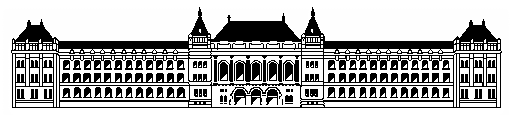 BUDAPEST UNIVERSITY OF TECHNOLOGY AND ECONOMICS FACULTY OF ARCHITECTUREPál Csonka Doctoral SchoolCERTIFICATIONFOR EVALUATION AT THE END OF SEMESTERCourse: Research project (’Tudományos kutatómunka’)Semester: 20../20... I.Budapest, 20... _________ .    .________________________Dr. SupervisorSupervisorName of the PhD studentNeptun codeEvaluation (grade)PhD studentXXXYYY5 (excellent)